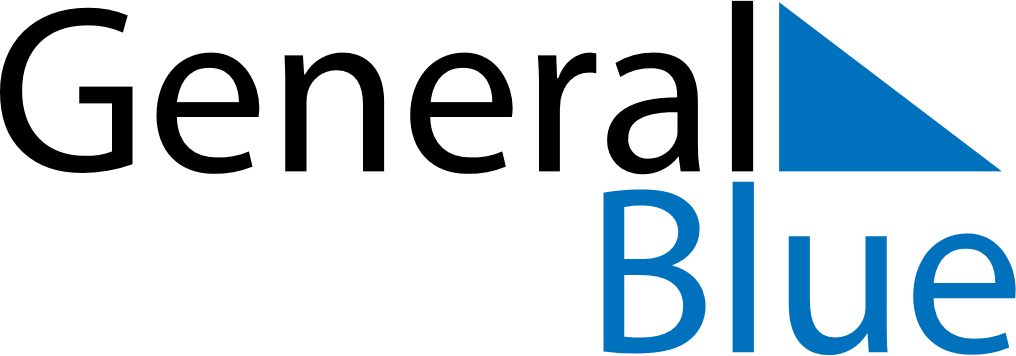 November 2029November 2029November 2029November 2029November 2029November 2029SingaporeSingaporeSingaporeSingaporeSingaporeSingaporeSundayMondayTuesdayWednesdayThursdayFridaySaturday12345678910Deepavali1112131415161718192021222324252627282930NOTES